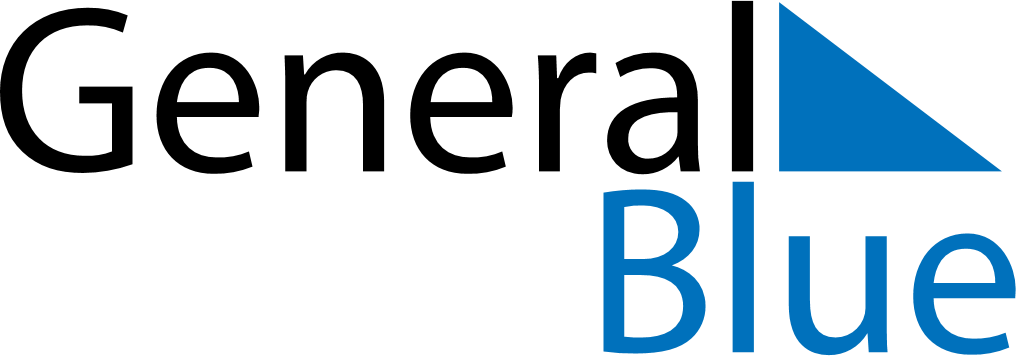 Daily Planner August 23, 2027 - August 29, 2027Daily Planner August 23, 2027 - August 29, 2027Daily Planner August 23, 2027 - August 29, 2027Daily Planner August 23, 2027 - August 29, 2027Daily Planner August 23, 2027 - August 29, 2027Daily Planner August 23, 2027 - August 29, 2027Daily Planner August 23, 2027 - August 29, 2027Daily Planner MondayAug 23TuesdayAug 24WednesdayAug 25ThursdayAug 26FridayAug 27 SaturdayAug 28 SundayAug 29MorningAfternoonEvening